Порядок отбора мероприятий в городской фестиваль детского и юношеского творчества «Самоцветы» на базе муниципальных образовательных организаций в 2021/2022 учебном годуОбщие положенияНастоящий Порядок определяет условия включения мероприятий в городской фестиваль детского и юношеского творчества «Самоцветы» (далее – Фестиваль), организаторами которых выступают муниципальные образовательные организации в 2021/2022 учебном году (далее –Мероприятия).Координатором Мероприятий является ОМС Управление образованием ПГО.Организаторами Мероприятий являются муниципальные образовательные организации, подведомственные ОМС Управление образованием ПГО (далее – Организаторы).Участниками Мероприятий являются преимущественновоспитанники и обучающиеся муниципальных образовательных организаций, подведомственных ОМС Управление образованием ПГО.Если мероприятие заявляется как открытое с участием воспитанниковобучающихся   муниципальных   образовательных   организаций   иныхведомств, государственных и негосударственных образовательных организаций других муниципальных образований и т.д., Организатор самостоятельно обеспечивает информирование потенциальных участников перечисленных категорий.7. Мероприятия проводятся с целью создания условий для интеллектуального, физического и творческого развития обучающихся, реализации их личностного потенциала, социализации, профессиональной ориентации.Задачи: активизация познавательной, интеллектуальной и творческой инициативы обучающихся;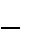  выявление и поддержка одаренных обучающихся в предметных областях, соответствующих тематике Мероприятий; распространение эффективных педагогических практик организации результативной познавательной деятельности обучающихся.Общие требования9. Направления Мероприятий соответствуют направлениям фестиваля детского и юношеского творчества «Самоцветы»:- «Юные интеллектуалы»;- «Отечество»;- «Творчество»;- «Спорт»;- «Уральская инженерная школа»;- «Экология».Формы организации и проведения Мероприятий: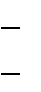    - дистанционная, заочно-очная, очная;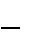    -  образовательный проект, конференция, конкурс, олимпиада, турнир, игра и другое;  - индивидуальное и/или командное участие.Планируемое количество участников Мероприятий: в очной форме– не менее 10 команд, в заочно-очной и  дистанционной формах – не менее 100 участников.Сроки проведения Мероприятий: сентябрь 2021 года – апрель 2022года.Наличие у Организатора опыта проведения мероприятий на уровне города.Наличие новизны, уникальности формы проведения или содержания Мероприятий для определенной возрастной категории участников.Не допускается включение в положение более одного Мероприятия или нескольких Мероприятий в рамках одного Мероприятия. Допустимо включение в положение нескольких этапов Мероприятия (отборочного, заключительного) при условии единого состава участников и наличия общей направленности и темы этапов.Состав и порядок предоставления заявочных материалов17.	Пакет	заявочных	материалов	включает:	заявку,	положениеМероприятии.Организатор может заявить к проведению не более 3 Мероприятий.Заявочные материалы оформляются единым пакетом,оформленным	в	соответствии	с	требованием	(Приложение	№	1)и направляются	Координатору	по	электронной	почте:ismagilovauo@mail.ru с уведомлением о прочтении письма Координатором. Сроки приема заявочных материалов – до 15 мая 2021 года.Ответственность за качество и грамотность оформления заявочных материалов несет Организатор.В течение 2 рабочих дней на электронную почту, с которой был отправлен пакет заявочных материалов, приходит подтверждение о его получении. В случае отсутствия письма-подтверждения Организатору необходимо связаться с Координатором:- общеобразовательные организации по тел. 5-97-19 или электронной почте:  ismagilovauo@mail.ru;- дошкольные организации по тел. 5-94-17 или электронной почте: andreevauo@bk.ru.  Порядок принятия и рассмотрения заявочных материалов КоординаторомС 18 по 19 мая 2021 года Координатор проводит техническую экспертизу поступивших пакетов заявочных материалов.Координатор имеет право отказать в приеме заявочных материалов по основаниям:несоответствие требованиям к оформлению заявочных материалов (Приложение № 1);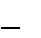 - подача материалов позднее указанных сроков; - неполнота представленных материалов; - несоответствие требованиям к структуре положения (Приложение № 3).В случае выявления оснований для отказа в приеме материаловна электронную	почту	Организатора	высылается	уведомление	об	отказеприеме заявочных материалов с указанием причин не позднее 22 мая 2021 года.Порядок рассмотрения заявочных материалов Экспертной группой25.	Для	экспертного	рассмотрения	заявочных	материаловпредоставления рекомендаций о включении Мероприятий в календарь Фестиваля формируется экспертная группа (далее – Экспертная группа).26. В состав Экспертной группы входят представители ОМС Управление образованием ПГО,   члены Экспертного совета.27. Экспертная группа:– рассматривает заявочные материалы на соответствие общим требованиям к Мероприятиям (п. 9-15 настоящего Положения) в срок с 22  по 29 мая 2021 года и принимает решение о включении Мероприятия в план городского фестиваля «Самоцветы» путем голосования;– может запросить у Организатора уточнение данных по заявочным материалам, направить материалы на доработку с экспертным заключением. Организатор должен произвести работу по устранению замечаний, внести изменения в положение, привести его в соответствие с требованиями и в срок до 22 мая 2020 года направить Координатору;– предоставляет решение  по включению Мероприятий в календарь Фестиваля Координатору в срок не позднее 03 июня 2021 года.28.	Основания	для	отказа	включения	Мероприятия	в	графикПодпроекта:невыполнение настоящего Положения в части общих требованийМероприятиям (п. 9-15 настоящего Положения);2) дублирование других Мероприятий по содержанию. Преимущественным правом в таком случае пользуются Мероприятия, ранее включавшиеся в план мероприятий фестиваля «Самоцветы», с положительными оценками наблюдателей, наибольшим количеством участников;Порядок организации и проведения МероприятийОрганизаторы Мероприятий, включенных в график Фестиваля обеспечивают:Приложение № 1 к ПорядкуТребования к оформлению заявочных материаловЗаявочные материалы оформляются единым пакетом, архивируются программами для архивации: 7-zip или WinRAR. Название архива: ОО/ДОО_№_  Фестиваль Самоцветы.Состав пакета заявочных материалов:Заявка( название файла: ОО/ДОО_№_Название Мероприятия)Положение о Мероприятии (название файла: ОО/ДОО_№_Название Мероприятия).Все документы в формате Word.Приложение № 2 к ПорядкуФорма заявки на включение Мероприятия в городской фестиваль детского и юношеского творчества «Самоцветы»» в 2021/2022 учебном годуПриложение № 3 к ПорядкуТребования к структуре положения1. Общие положения.Цели и задачи Мероприятия.Условия и порядок проведения Мероприятия (состав участников, сроки проведения, процедура подачи заявок, содержание этапов, требованиязаданиям).Критерии и порядок оценки.Оргкомитет и жюри.Подведение итогов Мероприятия.Финансирование Мероприятия.Данные об Организаторе.Приложения.Деятельность:Содержание деятельности:Проведение Мероприятия- подготовка и проведение Мероприятия осуществляется в соответствии с положением, в редакции, размещенной на сайте Координатора http://polevuo.ru в разделе «Направление деятельности» вкладка  «Фестиваль «Самоцветы»- при проведении Мероприятия рекомендуется обеспечить:оперативное информационное сопровождение Мероприятия (положение; программа проведения; ссылка для электронной регистрации; состав участников и результаты каждого этапа и Мероприятия в целом)на официальном сайте Организатора. Фотографии	и	публикации 	о	ходе	проведения Мероприятия (медийное сопровождение), подготовленные силами обучающихся и педагогов дополнительно размещать в социальных сетях.регистрацию и размещение участников;соответствие материально-техническогооснащения содержанию и формам проведения Мероприятия;обеспечение равноправных условий для всех участников;соблюдение санитарно-гигиенических требований (соблюдение воздушно-теплового, питьевого режимов, освещенность рабочего места и др.);медицинское сопровождение (при необходимости).Формирование состава жюри- осуществлять подбор экспертов (членов жюри);- согласовывать с экспертами формы и сроки работы;- привлекать для работы в жюри сотрудников своей образовательной организации в количестве не более одной трети от общего состава. Подведение итогов и награждениеподготовить наградные материалы для участников, победителей и педагогов в соответствии с положением.Взаимодействие с Координатором- уведомить  Координатора направления Фестиваля  о  дате  проведения Мероприятия в срок до 5 числа месяца, предшествующему месяцу проведения;			- направить   отчетную   документацию   по   итогам проведения  Мероприятия	в течение  5  рабочих после проведения КоординаторуМесяц, год проведения мероприятияНаименование ОО в соответствии с УставомНаправление Мероприятия фестиваля «» «Самоцветы»Форма организации Мероприятия Название МероприятияКлассы обучения участников/возраст участников (для дошкольников)Сроки подачи заявок для участияСроки проведения МероприятияКоличество участников в 2020-2021 учебном году (если Мероприятие проводилось)Планируемое количество участников в 2021-2022 учебном годуОтветственный за проведение Мероприятия, контактные данные (ФИО, должность, тел, эл.почта)Планируемое количество победителей и призеров 